Shimmering Spruce & PeppermintHarmful to aquatic life with long lasting effects. Avoid release to the environment. Dispose of contents/container to approved disposal site, in accordance with local regulations.Contains 3-ETHOXY-1,1,5- TRIMETHYLCYCLOHEXANE, ALPHA-PINENES. May produce an allergic reaction.Contains 3-ETHOXY-1,1,5- TRIMETHYLCYCLOHEXANE, ALPHA-PINENES. May produce an allergic reaction.Contains 3-ETHOXY-1,1,5- TRIMETHYLCYCLOHEXANE, ALPHA-PINENES. May produce an allergic reaction.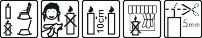 Your business Name, Address Line 1, Town/City, PostcodeTel: 01234 567890123g Net WeightYour business Name, Address Line 1, Town/City, PostcodeTel: 01234 567890123g Net WeightYour business Name, Address Line 1, Town/City, PostcodeTel: 01234 567890123g Net Weight